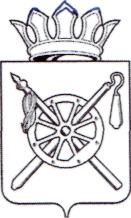 РОССИЙСКАЯ ФЕДЕРАЦИЯРОСТОВСКАЯ ОБЛАСТЬОКТЯБРЬСКИЙ РАЙОНМУНИЦИПАЛЬНОЕ ОБРАЗОВАНИЕ «КРИВЯНСКОЕ СЕЛЬСКОЕ ПОСЕЛЕНИЕ»АДМИНИСТРАЦИЯ КРИВЯНСКОГО СЕЛЬСКОГО ПОСЕЛЕНИЯ	ПОСТАНОВЛЕНИЕ	«11» апреля 2019                                  № 57/1                            ст. КривянскаяОб отчете, об исполнениибюджета поселенияза 1 квартал 2019 годаВ соответствии со статьей 264.2 Бюджетного кодекса Российской Федерации, и Решением Собрания депутатов Кривянского сельского поселения от 23 сентября 2015 года № 91 «Об утверждении Положения о бюджетном процессе в муниципальном образовании «Кривянское сельское поселение»»ПОСТАНОВЛЯЮ:1. Утвердить отчет об исполнении бюджета Кривянского сельского поселения за 1 квартал 2019 года по доходам в сумме 5194,2 тыс. рублей, по расходам в сумме 4057,6 тыс. рублей с превышением доходов над расходами (профицита бюджета поселения) в сумме 1136,5,0 тыс. рублей.2. Определить, что держателем оригинала отчета об исполнении бюджета поселения за 1 квартал 2019 года является Администрация Кривянского сельского поселения.3. Направить настоящее постановление и отчет об исполнении бюджета поселения за 1 квартал 2019 года в Собрание депутатов Кривянского сельского поселения.4. Разместить данное постановление на официальном сайте администрации Кривянского сельского поселения. 5.  Настоящее постановление вступает в силу со дня его подписания.6. Контроль, за исполнением постановления оставляю за собой.Главы АдминистрацииКривянского сельского поселения                                                С.Д. ФилимоновПриложение 1                           к постановлению  Администрации                                                                                                    Кривянского сельского поселения   от 11.04.2019 № 57/1СВЕДЕНИЯо ходе исполнения бюджета Администрации Кривянского сельского поселения за 1 квартал 2019Исполнение бюджета поселения за 1 квартал 2019 года составило по доходам в сумме 5194,2 тыс. рублей, или 23,9 процента к годовому плану и по расходам в сумме 4057,6 тыс. рублей, или 18,5 процента. Профицит по итогам 1 квартал 2019 года составил 1136,5 тыс. рублей.  По сравнению с аналогичным периодом прошлого года произошло увеличение доходов на – 438,0 тыс. рублей и рост расходов на – 250,4 тыс. рублей.Показатели бюджета поселения за 1 квартал 2019 года прилагаются.За 1 квартал 2019 года налоговые и неналоговые доходы бюджета поселения исполнены в сумме 951,5 тыс. рублей или 16,2 процента к годовым плановым назначениям, что выше уровня соответствующего показателя прошлого года на   107 тыс. рублей. Наибольший удельный вес в их структуре занимают налог на доходы физических лиц – 345,0 тыс. рублей или 16,1 процента к годовым плановым назначениям, земельный налог – 504,9 тыс. рублей или 20,4 процента к годовым плановым назначениям, единый сельскохозяйственный налог – 12,0 тыс. рублей или 3,5 процента к годовым плановым назначениям.  Дотация за 1 квартал 2019 года составила 4138,4 тыс. рублей.  Основные направления расходов бюджета поселения:- обеспечение деятельности учреждений культуры – 1036,5 тыс. рублей;- обеспечение пожарной безопасности – 225,2 тыс. руб.;- жилищно-коммунальное хозяйство – 725,2 тыс. рублей;Просроченные долги по обязательствам бюджета поселения отсутствуют. Бюджетная политика в сфере расходов бюджета поселения была направлена на решение социальных и экономических задач поселения. Приоритетом являлось обеспечение населения бюджетными услугами отраслей социальной сферы.(тыс. рублей)Информация о ежеквартальных сведенияхо численности муниципальных служащих администрации Кривянского сельского поселения и фактические затраты на их содержание за 1 кв. 2019 год:Информация о ежеквартальных сведенияхо численности работников муниципальных учреждений Кривянского сельского поселения и фактические затраты на их содержание за 1 кв. 2019 год:Ведущий специалистпо делопроизводству и архивной работе                                                                                         М. А. ЛиневаПоказатели бюджета за 1 квартал 2019 годаНаименование показателейУтвержденные бюджетные назначения на годИсполнение Доходы бюджета - Всего21708,65194,2НАЛОГОВЫЕ И НЕНАЛОГОВЫЕ ДОХОДЫ5857,2951,5НАЛОГИ НА ПРИБЫЛЬ, ДОХОДЫ2140,0345,0-Налог на доходы физических лиц2140,0345,0НАЛОГИ НА СОВОКУПНЫЙ ДОХОД345,912,0-Единый сельскохозяйственный налог345,912,0НАЛОГИ НА ИМУЩЕСТВО3345,1552,2-Налог на имущество физических лиц864,847,3-земельный налог2480,3504,9ГОСУДАРСТВЕННАЯ ПОШЛИНА23,10-государственная пошлина за совершение нотариальных действий должностными лицами органов местного самоуправления23,10ДОХОДЫ ОТ ИСПОЛЬЗОВАНИЯ ИМУЩЕСТВА, НАХОДЯЩЕГОСЯ В ГОСУДАРСТВЕННОЙ И МУНИЦИПАЛЬНОЙ СОБСТВЕННОСТИ041,0-Доходы, получаемые в виде арендной либо иной платы за передачу в возмездное пользование государственного и муниципального имущества (за исключением имущества автономных учреждений, а также имущества государственных и муниципальных унитарных предприятий, в том числе казенных)041,0Платежи от государственных и муниципальных унитарных предприятийДОХОДЫ ОТ ПРОДАЖИ МАТЕРИАЛЬНЫХ И НЕМАТЕРИАЛЬНЫХ АКТИВОВШТРАФЫ, САНКЦИИ, ВОЗМЕЩЕНИЕ УЩЕРБА3,11,3БЕЗВОЗМЕЗДНЫЕ ПОСТУПЛЕНИЯ15851,44242,7Дотации бюджетам бюджетной системы Российской Федерации11824,14138,4Субвенции бюджетам поселений на осуществление первичного воинского учета на территориях, где отсутствуют военные комиссариаты416,4104,1Субвенции местным бюджетам на выполнение передаваемых полномочий субъектов Российской Федерации0,20,2Иные межбюджетные трансферты3610,70,0Расходы бюджета - ИТОГО21908,64057,6Общегосударственные вопросы8260,51824,4- Функционирование законодательных (представительных) органов государственной власти и представительных органов муниципальных образований67,07,1- Функционирование Правительства Российской Федерации, высших исполнительных органов государственной власти субъектов Российской Федерации, местных администраций7818,41709,5- Обеспечение деятельности финансовых, налоговых и таможенных органов и органов финансового (финансово-бюджетного) надзора119,28,1- Другие общегосударственные вопросы255,999,5Национальная оборона416,485,8Национальная безопасность и правоохранительная деятельность1315,6225,2-обеспечение пожарной безопасности1247,6225,2Национальная экономика3727,335,1- дорожное хозяйство 3427,30- другие вопросы в области национальной экономики300,035,1Жилищно-коммунальное хозяйствов том числе:3678,8725,2- жилищное хозяйство30,00- коммунальное хозяйство113,00,00- благоустройство3535,8725,2Образование50,00,0Культура, кинематография3950,01036,5-культура3950,01036,5Социальная политика460,0114,9-пенсионное обеспечение460,0114,9Физическая культура и спорт50,010,7- физическая культура 50,010,7Результат исполнения бюджета (дефицит "-", профицит "+")-200,01136,5Источники финансирования дефицита бюджета - всего200-1136,5Увеличение остатков средств бюджетов-21708,6-7292,0Уменьшение остатков средств бюджетов21908,66155,5Численность муниципальных служащихФактические затраты на их содержание, тыс. руб.9,0 единиц973,4Численность работников муниципальных учрежденийФактические затраты на их содержание, тыс. руб.5,0 единиц516,6